ALL FORMS MUST BE COMPLETED PRIOR TO RECEIVING CHILD CARE SERVICES.Client InformationCHILDName: __________________________________________________  Age: _______________Birthdate: ___________________________________________________________________Mailing Address: _____________________________________________________________Street Address: ______________________________________________________________PARENTSMother’s Name: ______________________________________________________________Mailing Address: _____________________________________________________________Street Address: ______________________________________________________________Home Phone: ___________________________  Cell Phone: _________________________Employer: _____________________________________  Work Phone: ________________Father’s Name: ______________________________________________________________Mailing Address: _____________________________________________________________Street Address: ______________________________________________________________Home Phone: ___________________________  Cell Phone: _________________________Employer: _____________________________________  Work Phone: ________________EMERGENCY CONTACTS(These will also be the only people that may pick up your child from the facility.)Full Name: _____________________________________ Phone: ______________________Full Name: _____________________________________ Phone: ______________________Full Name: _____________________________________ Phone: ______________________Parent/Guardian Signature: __________________________________________________Parent/Guardian Signature: __________________________________________________GENERAL INFORMATIONChild’s Name: ______________________  _____________  __________________________		        First			         Middle		LastNickname: _______________________________  Date of Birth: _____________________Daily Routine:__________________________________________________________________________________________________________________________________________________________________________________________________________________________________________Sleeping Habits:____________________________________________________________________________________________________________________________________________________________Child’s Fears:____________________________________________________________________________________________________________________________________________________________Known Food Allergies:____________________________________________________________________________________________________________________________________________________________Eating Habits:____________________________________________________________________________________________________________________________________________________________List any behavioral problems we should know about:____________________________________________________________________________________________________________________________________________________________List family/friends your child may speak about often:____________________________________________________________________________________________________________________________________________________________Please list any custody issues we should know about:______________________________________________________________________________Is your child toilet trained?  Yes _____ No _____CHILD’S HEALTH RECORDChild’s Name: _______________________________________________________________General state of health: ____________________________________________________________________________________________________________________________________Doctor’s name: _______________________________  Phone: _______________________Dentist’s name: _______________________________  Phone: _______________________Are your child’s immunizations up to date? ___________ (Please attach a copy of child’s immunization record)Does your child have any known allergies? _________ If so, please describe: __________________________________________________________________________________Does your child have any medical conditions we should be aware of? ____________________________________________________________________________________________________________________________________________________________Has your child had any of the following common childhood illnesses/conditions? (please circle all that apply)	Constipation			Asthma	Convulsions				Bronchitis	Diarrhea				Chicken Pox	Fainting Spells			Diabetes	Frequent Colds			Heart Disease	Frequent Ear Infections		Hepatitis	Frequent Sore Throats		Impetigo	Lice					Measles	Ringworm				Mumps	Skin Rash				German Measles	Soiling				Polio	Stomach Upsets			Scarlet Fever	Urinary Problem			Tuberculosis	Worms				Whooping CoughDoes your child have any speech, hearing or visual problems? _______________________________________________________________________________________________Are there any restrictions to play or activities? ______________________________________________________________________________________________________________Authorization FormChild’s Name: _______________________________________________________________*** ATTENTION:  Your provider must be medically trained to administer		         Epinephrine injections.Staff Authorization to TreatChild’s Name: _______________________________________________________________I authorize ABC Huskies Day Care staff to provide the following medical treatments if required for my child:Call an ambulance if necessary.INITIAL: __________Take my child to physician or hospital.INITIAL: __________Administer prescription medication to my child as instructed by parent.INITIAL: __________Administer non-prescribed medication to my child as instructed by parent.INITIAL: __________I understand any required medical expenses are my responsibility.Parent/Legal Guardian: ______________________________ Date: __________________ABC Huskies Child Care - Parent ContractChild’s Name: _______________________________________________________________As parent(s)/guardian(s) of the above-named child, I/we agree to the following terms of my contract with ABC Huskies Child Care.I have completed and submitted the ABC Huskies Child Care Enrollment Packet.INITIAL: __________I have received, read and will abide by the rules and policies listed in the ABC Huskies Child Care Parent Handbook to ensure the safety and well-being of all participants and their families.INITIAL: __________I understand the process followed should disciplinary measures be necessary.INITIAL: __________I authorize my child to participate in supervised walking field trips with the ABC Huskies Child Care Program.INITIAL: __________I give permission for my child to be photographed for publicity or news purposes.INITIAL: __________I understand that my child comes to day care to play and will dress him or her appropriately for safety, comfort, movement, outdoor activities, and art.INITIAL: __________I agree to pay $_______ per hour for services rendered with payment due within 10 days of monthly billing date.  I understand past due accounts will be charged interest at the rate of 5% per month plus a late fee of $35 for each month that payment is not made.  A $35 fee will be charged for returned checks.  I understand if my account is turned over to a Collection Agency, the Collection Agency Fee will be added to the amount owed on the past due account.INITIAL: __________Parent Name (Please Print)			Parent Name (Please Print)_________________________________		__________________________________Signature						Signature_________________________________		__________________________________Date							Date_________________________________		__________________________________TRANSPORTATION AGREEMENTThe child care facility, Sherman County Child Care Foundation dba ABC Huskies Child Care, will provide staff supervision for your child to and from Sherman Elementary School bus stops in Wasco, Oregon.  Motorized vehicles may occasionally be used when required by weather conditions.  All children will be required to wear a seat belt at all times.Children attending Sherman Preschool in Moro, Oregon, will be transported by Sherman Preschool to the ABC Huskies Child Care site.I, 								, authorize Sherman County Child Care Foundation dba ABC Huskies Child Care to provide staff supervision/transportation for my child/children to and from Sherman Elementary School bus stops in Wasco, Oregon.Child’s name:							Child’s name:							Child’s name:							Parent/Legal Guardian:						Date:				ABC Huskies Child CareEnrollment Packet UpdateI have reviewed all the information provided in the ABC Huskies Child Care Enrollment Packet for my child: _______________________________________________Please check one:	All the information is correct and current.	The following updates are needed.	________________________________________________________________________	________________________________________________________________________	________________________________________________________________________	________________________________________________________________________	________________________________________________________________________Parent/Guardian Name (Please Print)________________________________________________________Signature________________________________________________________Date________________________________________________________ProductMay ApplyDo Not ApplyPlease UseName of OtherAdhesive TapeAntiseptic WipesAntiseptic OintmentsAspirinAspirin FreeBaby LotionBaby OilBaby PowderBand-AidsBag BalmBar SoapBurn OintmentsCalamine LotionChap StickCold CreamsConditionersCough SyrupDiaper WipesDiaper OintmentEpinephrine ***Hydrogen PeroxideInsect RepellentsSun Screen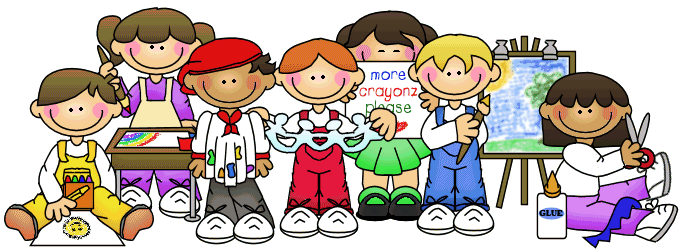 